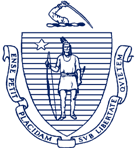 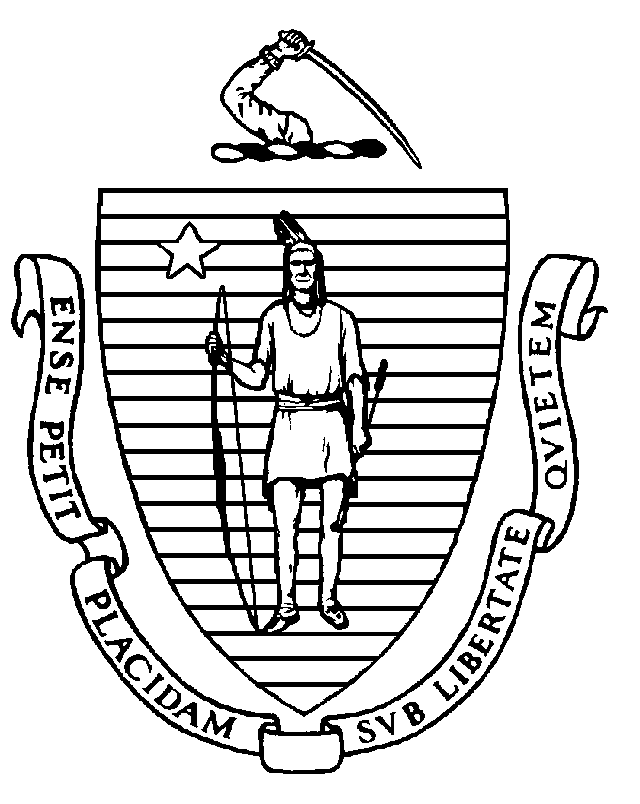 The Commonwealth of Massachusetts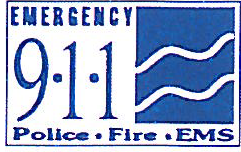 EXECUTIVE OFFICE OF PUBLIC SAFETY AND SECURITYState 911 DEPARTMENT151 Campanelli Drive, Suite A ~ Middleborough, MA 02346Tel: 508-828-2911 ~ TTY: 508-947-1455www.mass.gov/e911      Maura T. Healey                                                                                     	                  Terrence M. Reidy              Governor		                                                                                Secretary     Kimberley Driscoll                                                                                     Frank Pozniak      Lieutenant Governor                                                                                                       Executive Director                                                                                                      	                                                                              AGENDAState 911 Commission MeetingState 911 Department 151 Campanelli Drive, Suite A, Middleborough, MA 02346 February 15, 2024, 1:00 p.m.Call to Order and Introductions (Chairperson  Collins)Approval of December 14, 2023 Commission Meeting Minutes (Chairperson Collins)Request for Commission Approval of the FY 2025 Support and Incentive Grant Guidelines, Training Grant Guidelines, EMD Guidelines, and Wireless State Police Grant Guidelines (Frank Pozniak, Karen Robitaille)Update on Next Generation 9-1-1 (Norm Fournier)Discussion of the Wireless Center and Training Facility at the Milford Location (Alyson Dell Isola, Monna Wallace)Update on the TERT Program (Chris Ryan/Katrina Shamshak)Update on Interpreter Services (Monna Wallace/Karen Robitaille)Update on Regionalization (Norm Fournier)Consideration and Request for Commission Approval of Revisions to 560 CMR 3.00 (Dennis Kirwan)Other BusinessNext Meeting Date – TBD Adjournment	